                                              ประกาศเทศบาลตำบลบางจาก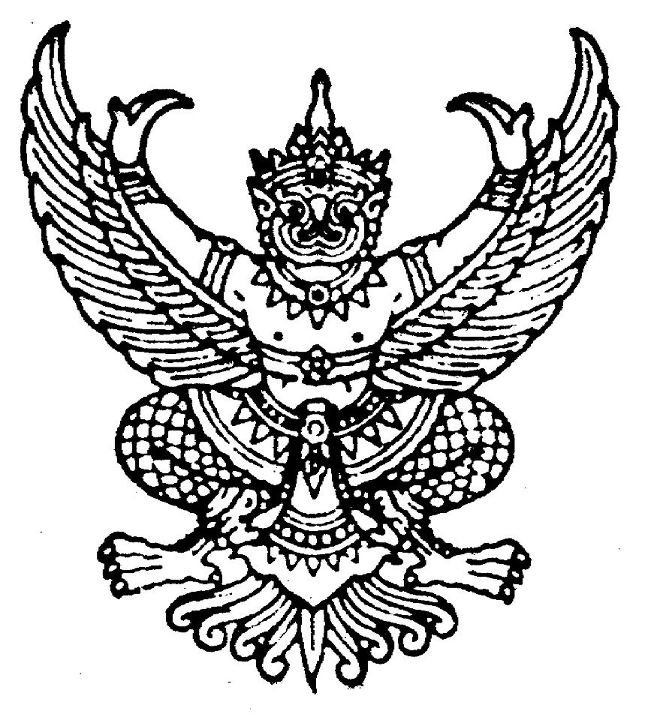                                เรื่อง มาตรการส่งเสริมความโปร่งใสในการจัดซื้อจัดจ้าง                                                ---------------------------------	เพื่อให้การบริหารราชการของเทศบาลตำบลบางจากเป็นไปตามหลักธรรมาภิบาลมีความโปร่งใส ตรวจสอบได้ ตลอดจนสอดคล้องกับยุทธศาสตร์ชาติว่าด้วยการป้องกันและปราบปรามการทุจริตและนโยบายของรัฐบาล เทศบาลตำบลบางจากจึงได้กำหนดมาตรการส่งเสริมความโปร่งใสในการจัดซื้อจัดจ้าง ดังนี้ 	1. ให้เจ้าหน้าที่ของเทศบาลตำบลบางจากซึ่งปฏิบัติหน้าที่เกี่ยวกับการจัดซื้อจัดจ้างดำเนินการเผยแพร่แผนการจัดซื้อจัดจ้างให้เป็นไปตามพระราชบัญญัติการจัดซื้อจัดจ้างและการบริหารพัสดุภาครัฐ พ.ศ. 2560 และระเบียบกระทรวงการคลังว่าด้วยการจัดซื้อจัดจ้างและการบริหารพัสดุภาครัฐ พ.ศ. 2560	2.ให้เจ้าหน้าที่ของเทศบาลตำบลบางจากซึ่งปฏิบัติหน้าที่เกี่ยวกับการจัดซื้อจัดจ้างดำเนินการบันทึกรายละเอียด วิธีการ และขั้นตอนการจัดซื้อจัดจ้างและการบริหารพัสดุภาครัฐ ให้เป็นไปตามขั้นตอนของระเบียบกระทรวงการคลังว่าด้วยการจัดซื้อจัดจ้างและการบริหารพัสดุภาครัฐ พ.ศ. 2560 โดยดำเนินการในระบบเครือข่ายสารสนเทศของกรมบัญชีกลางผ่านทางระบบจัดซื้อจัดจ้างภาครัฐด้วยอิเล็กทรอนิกส์ (Electronic Government Procurement e-GP) ตามวิธีการที่กรมบัญชีกลางกำหนดแต่ละขั้นตอน ดังนี้	   (1) จัดทำแผนการจัดซื้อจัดจ้าง	   (2) ทำรายงานขอซื้อหรือขอจ้าง	   (3) ดำเนินการจัดหา	   (4) ขออนุมัติสั่งซื้อหรือจ้าง	   (5) การทำสัญญา	   (6) การบริหารสัญญา	   (7) การควบคุมและการจำหน่าย	3. ห้ามมิให้เจ้าหน้าที่ของเทศบาลตำบลบางจากซึ่งปฏิบัติหน้าที่เกี่ยวกับการจัดซื้อจัดจ้าง เข้าไปมีส่วนได้ส่วนเสียกับผู้ยื่นข้อเสนอหรือคู่สัญญาของเทศบาลตำบลบางจากและให้คณะกรรมการต่าง ๆ ที่ได้รับการแต่งตั้งให้มีหน้าที่รับผิดชอบเกี่ยวกับการจัดซื้อจัดจ้างจะต้องให้คำรับรองเป็นหนังสือว่าจะไม่เข้าไปมีส่วนเสียกับผู้ยื่นข้อเสนอหรือคู่สัญญาของเทศบาลตำบลบางจาก	4. ห้ามมิให้เจ้าหน้าที่ของเทศบาลตำบลบางจากซึ่งปฏิบัติหน้าที่เกี่ยวกับการจัดซื้อจัดจ้าง ยอมให้ผู้อื่นอาศัยหน้าที่ของตนหาประโยชน์จากการจัดซื้อจัดจ้างกับเทศบาลตำบลบางจาก	5. ให้หัวหน้าหน่วยงาน กำกับ ดูแล การปฏิบัติหน้าที่ของเจ้าหน้าที่ผู้ใต้บังคับบัญชาซึ่งปฏิบัติหน้าที่เกี่ยวกับการจัดซื้อจัดจ้างให้เป็นไปด้วยความเรียบร้อย กรณีปล่อยปละละเลยให้ถือเป็นความผิดทางวินัย	6. ให้กองคลัง ติดตามความก้าวหน้าการดำเนินการต่าง ๆ และรายงานผลการดำเนินการตามมาตรการส่งเสริมความโปร่งใสในการจัดซื้อจัดจ้าง ต่อนายกเทศมนตรีตำบลบางจากทราบปีละ 2 ครั้ง ภายในเดือนเมษายนและเดือนตุลาคมของทุกปี                                                ประกาศ ณ วันที่ 10 มกราคม พ.ศ. 2562						    โสภิต  ชูพงศ์                                                                 (นายโสภิต ชูพงศ์)                                                          นายกเทศมนตรีตำบลบางจาก